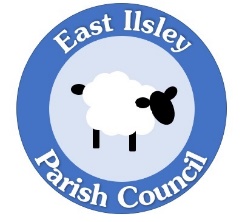 East Ilsley Parish CouncilNOTICE OF MEETING: Full Council MeetingI hereby give you Notice that the next Meeting of East Ilsley Parish Council is to be held on:Tuesday 11th July 2023, at 7.30pm in the School HallAll members of the Council are hereby summoned to attend this Meeting.Link to Supporting PapersAGENDATo receive, and consider for acceptance, apologies for absence from Members of the Council.To receive any declarations of disclosable pecuniary interests or non-registerable interests by members or the Clerk and to consider any requests for dispensation.To receive:
a. 	Questions or comments from members of the public regarding items on the agenda.
b.	Representations from any member who has declared a personal interest.To consider and approve the minutes of the annual meeting of the Parish Council held on the 16th of May 2023.To discuss any matters arising and review the actions generated from the above meeting.To receive a report from Cllr. Carolyne Culver, District Councillor. To note planning approval decisions on applications 23/00777/COND and 23/00690/CONDTo consider creating a Community Engagement Working Party / Facebook Group, its initial membership and reporting structure.To consider the purchase and installation of Village Beehives, where they should be positioned, how they should be managed and the costs involved.To consider the purchase of a bench to commemorate the Coronation of HM King Charles III and where it should be installed. To consider the removal of BMX ramp and what quotes should be sought for the removal and restoration of the area.Update on the speeding device to be shared with Compton Parish Council.To review and agree the payment of the following section 137 grant request:Parenting Special Children for £500To consider a request from a Parishioner that the Parish Council Storage Container be painted.To review the Winter Service Plan Consultation from WBC and make any comments to be submitted by 15th August 2023.To receive the Clerk’s report, including Invoices for authorisation, Finance, correspondence and matters for future consideration.To receive any further questions or comments from members of the public.Next Meeting of the Parish Council: 13th September 2022Locum Clerk to the Council: Mrs Linda Morrison Allsopp  	L Morrison Allsopp  Dated: 5th July 2022